Publicado en Madrid el 18/10/2019 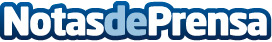 Ecos humanos resuellan en 'La caja china', la novela de Dan DannatlUna obra literaria en la que la vitalidad de la juventud y la inocencia abordan las emociones del lector hasta sumergirlo en otro marco espacio - temporalDatos de contacto:Editorial TregolamServicios editoriales919 393 317Nota de prensa publicada en: https://www.notasdeprensa.es/ecos-humanos-resuellan-en-la-caja-china-la Categorias: Nacional Literatura http://www.notasdeprensa.es